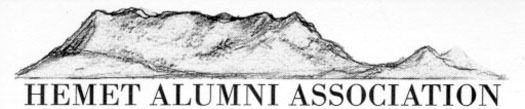 All checks payable to Hemet Alumni Association (or HAA), Mail to: P.O. Box 385, Hemet, CA 92546Annual Membership Renewal OR Change of AddressAnnual Membership Renewal OR Change of AddressAnnual Membership Renewal OR Change of AddressAnnual Membership Renewal OR Change of AddressAnnual Membership Renewal OR Change of AddressAnnual Membership Renewal OR Change of AddressAnnual Membership Renewal OR Change of AddressAnnual Membership Renewal OR Change of AddressAnnual Membership Renewal OR Change of AddressAnnual Membership Renewal OR Change of AddressAnnual Membership Renewal OR Change of AddressAnnual Membership Renewal OR Change of AddressAnnual Membership Renewal OR Change of AddressAnnual Membership Renewal OR Change of AddressAnnual Membership Renewal OR Change of AddressAnnual Membership Renewal OR Change of AddressNameNameNameGrad YearGrad YearGrad YearGrad YearNameNameNameGrad YearGrad YearGrad YearGrad YearMailingAddressMailingAddressMailingAddressCity, State, ZIPCity, State, ZIPCity, State, ZIPCity, State, ZIPPhone:Phone:Phone:$15 Single$25 CoupleContributions beyond the fees above are greatly appreciated and Tax DeductibleContributions beyond the fees above are greatly appreciated and Tax DeductibleContributions beyond the fees above are greatly appreciated and Tax DeductibleContributions beyond the fees above are greatly appreciated and Tax DeductibleContributions beyond the fees above are greatly appreciated and Tax DeductibleContributions beyond the fees above are greatly appreciated and Tax DeductibleContributions beyond the fees above are greatly appreciated and Tax DeductibleContributions beyond the fees above are greatly appreciated and Tax DeductibleContributions beyond the fees above are greatly appreciated and Tax DeductibleContributions beyond the fees above are greatly appreciated and Tax DeductibleContributions beyond the fees above are greatly appreciated and Tax DeductibleContributions beyond the fees above are greatly appreciated and Tax DeductibleContributions beyond the fees above are greatly appreciated and Tax DeductibleContributions beyond the fees above are greatly appreciated and Tax DeductibleContributions beyond the fees above are greatly appreciated and Tax DeductibleContributions beyond the fees above are greatly appreciated and Tax DeductibleContributions beyond the fees above are greatly appreciated and Tax DeductibleContributions beyond the fees above are greatly appreciated and Tax Deductible$$Additional Donation to benefit Hemet SchoolsAdditional Donation to benefit Hemet SchoolsAdditional Donation to benefit Hemet SchoolsAdditional Donation to benefit Hemet SchoolsAdditional Donation to benefit Hemet SchoolsAdditional Donation to benefit Hemet SchoolsAdditional Donation to benefit Hemet SchoolsAdditional Donation to benefit Hemet SchoolsAdditional Donation to benefit Hemet SchoolsAdditional Donation to benefit Hemet SchoolsAdditional Donation to benefit Hemet SchoolsAdditional Donation to benefit Hemet SchoolsAdditional Donation to benefit Hemet SchoolsTotal Amount Enclosed $Total Amount Enclosed $Total Amount Enclosed $Total Amount Enclosed $Total Amount Enclosed $Total Amount Enclosed $Total Amount Enclosed $Total Amount Enclosed $Total Amount Enclosed $Total Amount Enclosed $Total Amount Enclosed $Total Amount Enclosed $Total Amount Enclosed $Total Amount Enclosed $Total Amount Enclosed $